cambridgeshire rapidplay entry forMPlease use block capitalsSection entered . . . . . . . . . . . . . . . . . . . . . . . . . . .First Name . . . . . . . . . . . . . . . .. . . . . . . . . . . . . . . . Surname  . . . . . . . . . . . . . . . . . . . . . . . . . . . . . . . .Address  . . . . . . . . . . . . . . . . . . . . . . . . . . . . . . . . . . . . . . . . . . . . . . . . . . . . . . . . . . . . . . . . .   Postcode  . . . . . . . . . . . . . . . . . . . . . . . . . . . . . . . . .E-mail . . . . . . . . . . . . . . . . . . . . . . . . . . . . . . . . . .  . Phone  . . . . . . . . . . . . . . . . . . . . . . . . . . . . . . . . . Date of birth (juniors only)  . . . . . . . . . . . . . . . . . .Chess Club /School . . . . . . . . . . . . . . . . . . . . . . .Rating: Rapidplay . . . . . . . Normal play . . . . . . . . (If unrated please provide an estimate and details of recent results)ECF Membership Number  . . . . . . . . . . . . . . . . . . Entry Fee                                                   £. . . . . . ECF fee for non-members and bronze members (£10 if applicable)                        £ . . . . . .                       Late entry fee (£5 if applicable)                 £. . . . . .Donation                                                    £ . . . . . .Total                                                           £ . . . . . . Any donations will be gratefully received.Please enter online at: www.cambschess.co.uk/Rapidplay alternatively complete the entry form and send it, with cheque payable to Cambs Chess Association, to Oliver Lenton at 34 Lawn Lane, Little Downham, Ely, CB6 2TS.  Entries will be acknowledged by email to entrants who provide an e-mail address on their entry form.  For general enquiries please contact Oliver Lenton at ollie__lenton@hotmail.co.uk  	(there’s two underscores) or phone 07727 662780. 16th CAMBRIDGESHIRERAPIDPLAY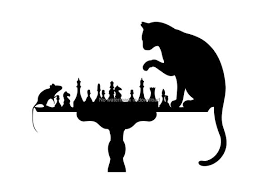 Saturday 25th September 2021   Whittlesford Memorial Hall, Mill Lane, Whittlesford (just off the M11 at junction 10), Cambridge, CB22 4NE. Cambs & East Anglia Grand Prix eventOpen					Major (under 1900)Challengers (under 1650)		Minor (under 1400) Please enter online at:  at https://emea01.safelinks.protection.outlook.com/?url=http%3A%2F%2Fwww.cambschess.co.uk%2F&amp;data=04%7C01%7C%7C4fbed2b511754ab48cce08d94f811873%7C84df9e7fe9f640afb435aaaaaaaaaaaa%7C1%7C0%7C637628238135338275%7CUnknown%7CTWFpbGZsb3d8eyJWIjoiMC4wLjAwMDAiLCJQIjoiV2luMzIiLCJBTiI6Ik1haWwiLCJXVCI6Mn0%3D%7C1000&amp;sdata=Q3kh30YdXCqKGJlPPZ5LQy8SmVB9R8I8r%2BAKb080tv8%3D&amp;reserved=0  Tournament Director: Oliver Lenton 	Chief Arbiter: John Wickham																				Ratings:Players’ September 2021 rapidplay ratings will be used to determine eligibility for tournaments and rating prizes. For players without a rapidplay rating, their normal play ECF rating will be used instead. Unrated players should give an indication of their playing strength at the bottom of the entry form and select their tournament accordingly.  REFRESHMENTS:Free tea, coffee and biscuits will be available throughout the day.Bookstall:Francis Bowers Trading as Premier Engraving and Sports Goodswill be suppling a Bookstall contact in advance on 01733 575544 or 07789428762. www.chessbower.com email: Chessbower@aol.com ROUND TIMES:Round 1    10.00 am     Round 2    11.40am	    Round 3      1.20 pm     Round 4      2.50pm      Round 5      4.20 pmRATE OF PLAY:Fischer time control: 25 minutes plus a 10 second increment from move 1.  Any player arriving more than 15 minutes late for a round will be defaulted and their opponent re-paired if possible.ECF MEMBERSHIP:Players who are not current ECF members at Silver level or above on the date of the tournament must pay an additional £10. Please ensure you have renewed your membership which is due on 1st September each year.Juniors who have not previously been ECF members are entitled to free Silver membership in their first year.GENERAL CONDITIONS:Any disputes shall be referred to the Chief Arbiter whose decision shall be final. The organizers accept no responsibility for any loss, theft or accident during the tournament.  Covid-19:All players must follow UK law and government guidance on Covid-19. Anyone testing positive for Covid-19 or displaying symptoms in the 14 days before the event should inform the organisers. Should the event capacity be restricted by government guidelines, early entries will be given priority.EARLY ENTRY IS ADVISED AS WE HAVE SPACE FOR 90 ENTRANTSENTRY FEES:Open, Major and Challengers: Adults £20,   Juniors (under 18) £15Minor tournament: all players £15.Non-members or bronze members of the English Chess Federation must pay an additional £10.                                                                                                                                               Entries received after 17th  September will be subject to a £5 surcharge.PRIZESOpen:              £100,  £60,  £30                        Rating & junior prizesMajor:             £100,  £60,  £30                                           Rating & junior prizesChallengers:  £100,   £60,  £30                                  Rating & junior prizesMinor:             £60,    £40,   £25                         Junior prizes and trophiesThe highest placed Cambridgeshire player in the Open tournament will hold the Jack Taylor trophy for a year.Prizegiving will be around 5.50pm. The prizes above are guaranteed provided at least 80 entries.DATA PROTECTION:Personal data provided on the entry form will only be used for the purpose of running the Rapidplay and letting you know of future such tournaments.  See our privacy policy on www.cambschess.co.uk for more information